Аппликация к 9 мая.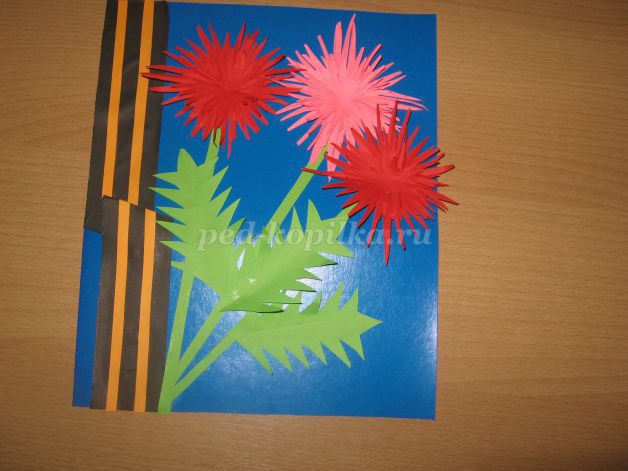 
Задачи: 
- учить создавать аппликацию своими руками; 
- развивать творческое воображение, фантазию, мелкую моторику рук;
- воспитывать трудолюбие, аккуратность в работе, усидчивость
1. Материалы инструменты: ножницы, карандаш( простой),клей, цветная бумага, цветной картон, шаблон, клей ПВА.
2. Первый этап нашей работы: Заготовка Георгиевской ленты.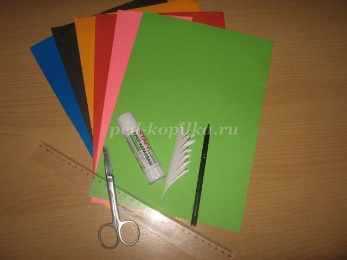 
Отмеряем на черной бумаге полоску шириной 3,5см. и длиной 28см., вырезаем.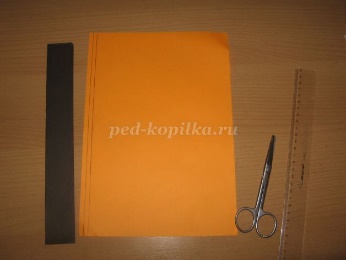 Затем берем оранжевую бумагу, отмеряем на ней длину открытки, она у нас 25см., прибавляем 3см. для сгиба, ширина ленты 0,5мм. и вырезаем. Нам понадобятся две тоненькие полоски.
Далее приклеиваем, делая одинаковое расстояние между полосками.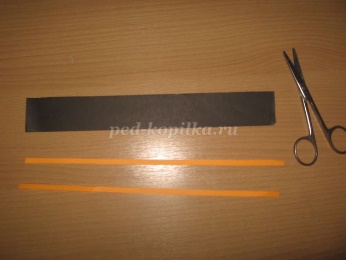 
3. Следующий этап: изготовление цветов. Нам понадобятся для одного цветка 4 квадрата шириной 2см., 4см.,6см.,8см. одного цвета, складываем квадрат пополам, после чего, еще раз пополам, чтобы получился треугольник.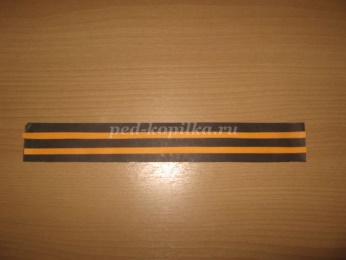     
Аккуратно вырезаем, так чтобы кончики получились острыми.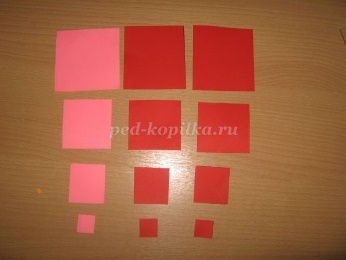 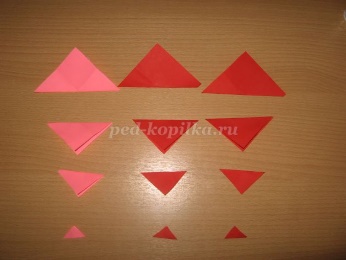 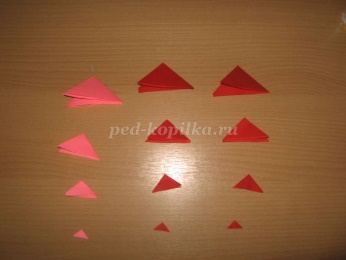 
Таких заготовок у нас должно получится 12 штук на три цветка.
Раскрываем: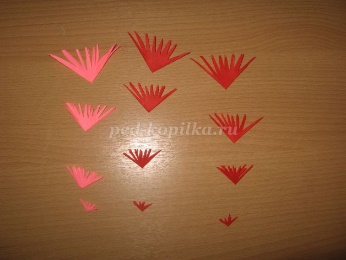 
Наклеиваем друг на друга.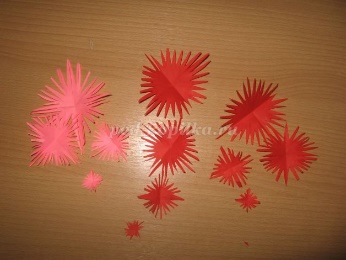 
4. Следующий этап:вырезаем  листочки, берем зеленую бумагу, отмеряем длину 9 см. и ширину 6 см.,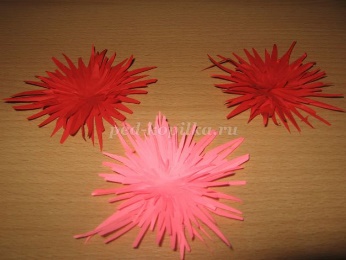 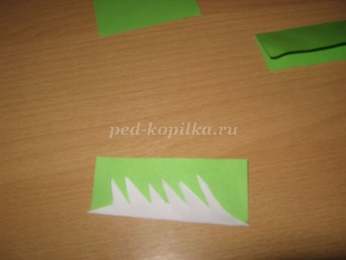 
Вырезаем: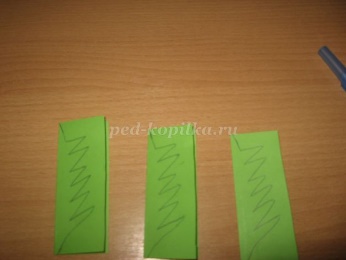 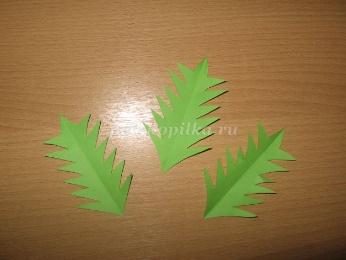 
5. Вырезаем стебель шириной 0.6мм., три штуки,определяйте сами, так как формат открытки может быть у всех разный, наша длина стебля 18см. 
6. Теперь все надо оформить. Фон открытки синий. 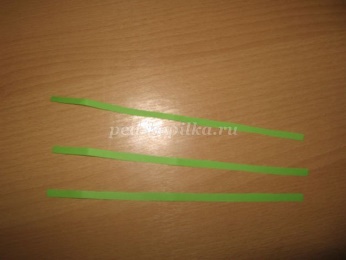 Наклеиваем Георгиевскую ленточку, по середине у нас будет сгиб.
Наклеиваем стебли.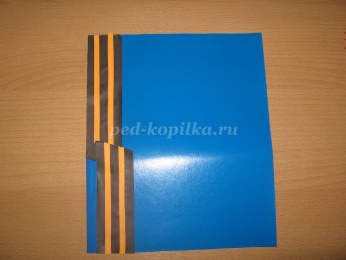 
Наклеиваем готовые цветы.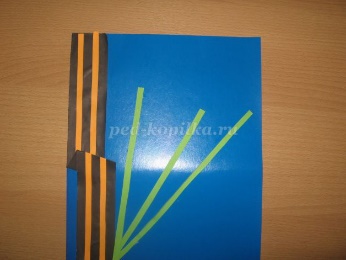 
Наклеиваем лепестки.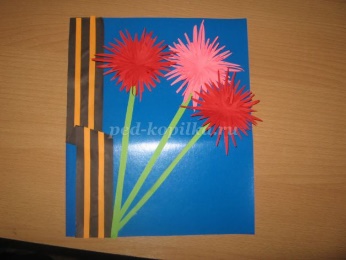 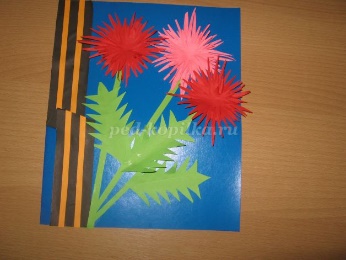 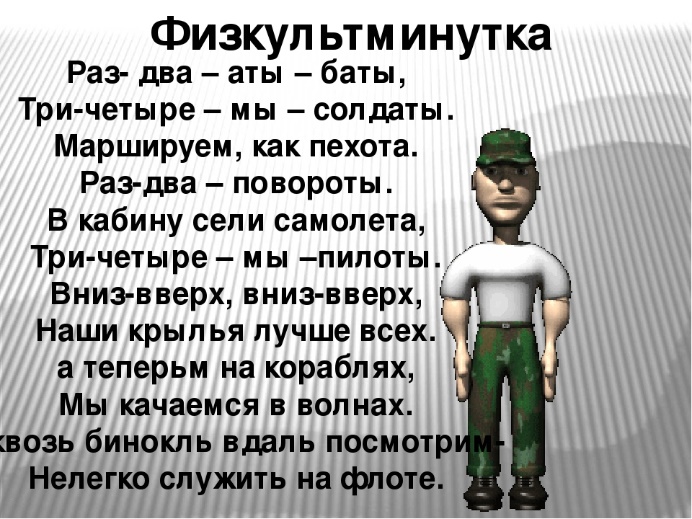 